Publicado en Madrid el 07/08/2014 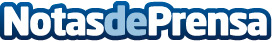 Comparar el precio de la gasolina permite ahorrar un 15% al repostar¿En qué estaciones de servicio se puede repostar más barato? ¿En qué Comunidades sale más caro llenar el depósito? Son preguntas habituales y es que la elección de la gasolinera puede suponer un ahorro significativo en el coste final del repostaje, tal y como ha demostrado un estudio realizado por GasAll.Datos de contacto:GasAllNota de prensa publicada en: https://www.notasdeprensa.es/comparar-el-precio-de-la-gasolina-permite-ahorrar-un-15-al-repostar Categorias: Viaje Automovilismo Turismo Dispositivos móviles Industria Automotriz http://www.notasdeprensa.es